2027 Vietnam Holidays2027 - Vietnam Calendar2027 - Vietnam Calendar2027 - Vietnam Calendar2027 - Vietnam Calendar2027 - Vietnam Calendar2027 - Vietnam Calendar2027 - Vietnam Calendar2027 - Vietnam Calendar2027 - Vietnam Calendar2027 - Vietnam Calendar2027 - Vietnam Calendar2027 - Vietnam Calendar2027 - Vietnam Calendar2027 - Vietnam Calendar2027 - Vietnam Calendar2027 - Vietnam Calendar2027 - Vietnam Calendar2027 - Vietnam Calendar2027 - Vietnam Calendar2027 - Vietnam Calendar2027 - Vietnam Calendar2027 - Vietnam Calendar2027 - Vietnam CalendarJanuaryJanuaryJanuaryJanuaryJanuaryJanuaryJanuaryFebruaryFebruaryFebruaryFebruaryFebruaryFebruaryFebruaryMarchMarchMarchMarchMarchMarchMarchMoTuWeThFrSaSuMoTuWeThFrSaSuMoTuWeThFrSaSu123123456712345674567891089101112131489101112131411121314151617151617181920211516171819202118192021222324222324252627282223242526272825262728293031293031AprilAprilAprilAprilAprilAprilAprilMayMayMayMayMayMayMayJuneJuneJuneJuneJuneJuneJuneMoTuWeThFrSaSuMoTuWeThFrSaSuMoTuWeThFrSaSu12341212345656789101134567897891011121312131415161718101112131415161415161718192019202122232425171819202122232122232425262726272829302425262728293028293031JulyJulyJulyJulyJulyJulyJulyAugustAugustAugustAugustAugustAugustAugustSeptemberSeptemberSeptemberSeptemberSeptemberSeptemberSeptemberMoTuWeThFrSaSuMoTuWeThFrSaSuMoTuWeThFrSaSu1234112345567891011234567867891011121213141516171891011121314151314151617181919202122232425161718192021222021222324252626272829303123242526272829272829303031OctoberOctoberOctoberOctoberOctoberOctoberOctoberNovemberNovemberNovemberNovemberNovemberNovemberNovemberDecemberDecemberDecemberDecemberDecemberDecemberDecemberMoTuWeThFrSaSuMoTuWeThFrSaSuMoTuWeThFrSaSu1231234567123454567891089101112131467891011121112131415161715161718192021131415161718191819202122232422232425262728202122232425262526272829303129302728293031Jan 1	New Year’s DayJan 30	Kitchen guardiansFeb 3	Communist Party of Viet Nam Foundation AnniversaryFeb 5	Vietnamese New Year HolidaysFeb 6	Vietnamese New YearFeb 10	Victory of Ngọc Hồi-Đống ĐaFeb 20	Lantern FestivalMar 8	International Women’s DayApr 16	Hung Kings Commemorations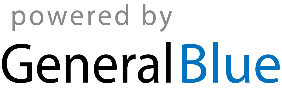 Apr 21	Vietnam Book DayApr 30	Day of liberating the South for national reunificationMay 1	Labour DayMay 7	Dien Bien Phu Victory DayMay 19	President Ho Chi Minh’s BirthdayMay 20	Buddha’s BirthdayJun 1	International Children’s DayJun 9	Mid-year FestivalJun 28	Vietnamese Family DayJul 27	Remembrance DayAug 16	Ghost FestivalAug 19	August Revolution Commemoration DaySep 2	National DaySep 15	Mid-Autumn FestivalOct 10	Capital Liberation DayOct 20	Vietnamese Women’s DayNov 20	Vietnamese Teacher’s DayDec 22	National Defence Day